Pressmeddelande den 14 december 2016Närproducerade papperskassar är bäst för miljönAtt välja papperskassar tillverkade i Sverige av svensk pappersmassa är bättre än man kan ana om man ser till bärkassens hela livscykel. Trä är en förnyelsebar resurs och skogen binder koldioxid (Co2), så mycket som 1,8 kg Co2 per kilo virke. 57% av Sveriges yta utgörs av skogsmark. Där bedrivs ett av världens effektivaste skogsbruk som ger högre tillväxt än det faktiska uttaget av timmer per år. Skogen skapar många arbetstillfällen i en värdekedja där allt tas till vara och slutprodukten fördelas på ca 45% timmer, ca 45% pappersmassa och 10% biobränsle.Papper som råvara bryts ner och återgår till det naturliga kretsloppet. Plast som inte återvinns bryts inte ner utan blir till skräp och mikroplaster som utgör ett allvarligt hot bland annat mot våra havsmiljöer.Ny rapport visar vägen
IVL Svenska Miljöinstitutet har nyligen publicerat en rapport kring livscykelanalyser av bärkassar där man jämfört nyfiber, återvunnet papper, återvunnen plast och bioplast. Rapporten visar tydligt att bärkassar av nyfiber är det absolut bästa alternativet ur klimatsynpunkt.”Företag som verkligen värnar om miljön och jobbar med hållbarhet, bör definitivt välja närproducerade papperskassar. Säger Swedbags VD Pär Wik.I Swedbags fabrik i Jorbro tillverkas årligen nästan 40 miljoner hållbara papperskassar av svensktillverkat kraftpapper.För mer information vänligen kontakta Pär Wik, VD Swedbag. Tel: 08-445 97 60 E-post: par.wik@swedbag.seOm SwedbagSwedbag lyfter affären med hållbara bärkassar – infrastruktur för handeln och butiker. Kassen stärker köpupplevelsen och fortsätter att kommunicera långt efter avslutat köp. Swedbag erbjuder rådgivning, logistiktjänster och ett heltäckande utbud av bärkassar. Från vår produktionsanläggning i Jordbro levererar vi bärkassar med både platta och tvinnade handtag. Swedbag – specialister på bärkassar.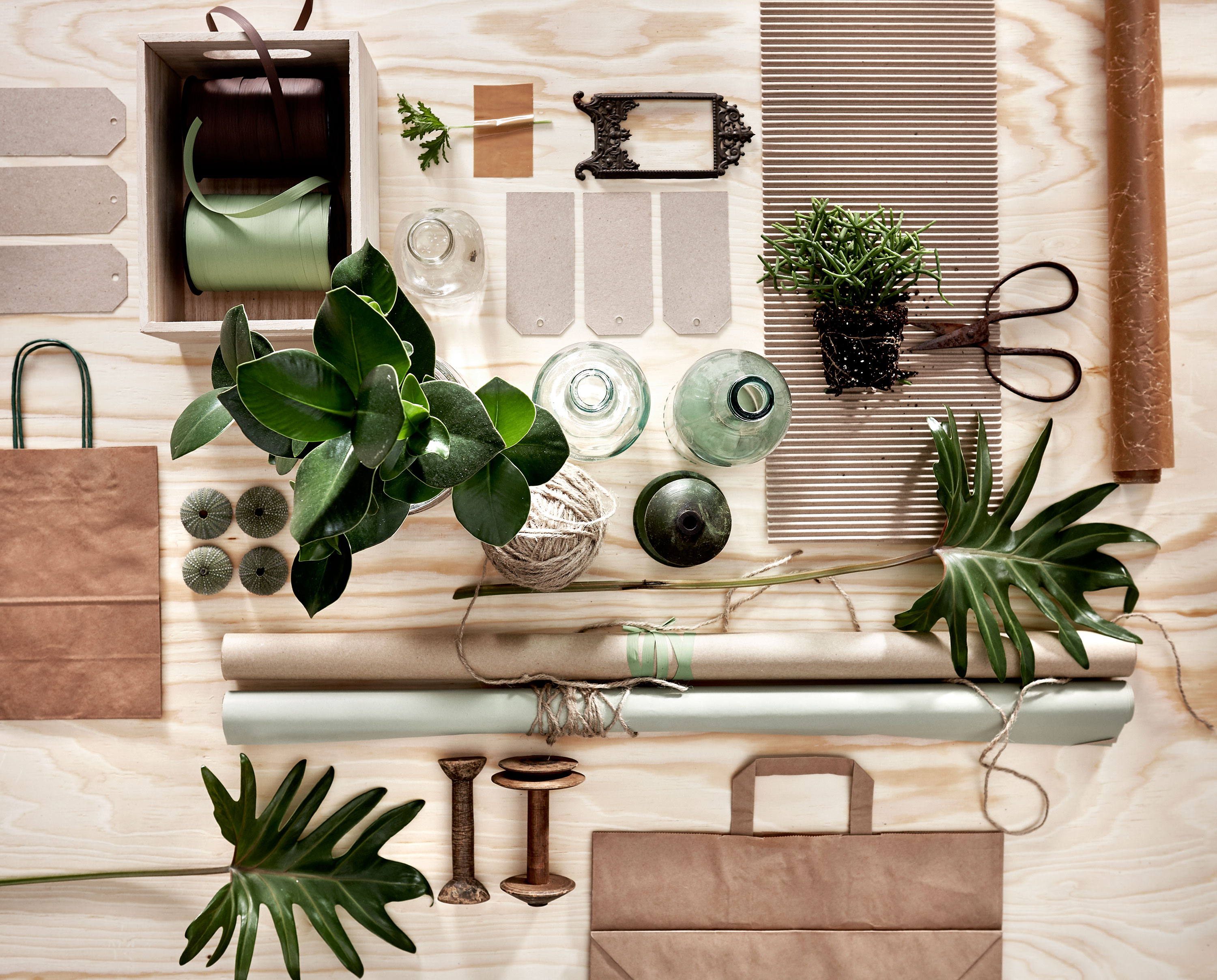 